How to Be a Sender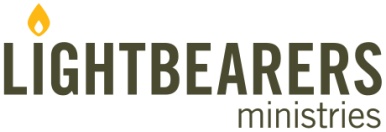 Behind every ‘goer’ there are senders who support both the work and the worker.  There are several ways to be involved in sending missionaries to the nations.EncouragementListen.  Listen to missionaries stories.  Ask questions.  Send letters and cards.  Logistical SupportWhile on the field …send care packages.  offer to act as mail service (sending out newsletters, thank you letters, etc.).While on home assignment …	provide needed supplies like vehicles, car seats, furniture, etc.	a place to stay.Financial SupportMonthly giving.  This is often needed most by missionaries.  PrayerIntercede on their behalf.  Specifically and generally.